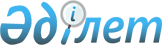 О порядке проведения таможенной экспертизы при проведении таможенного контроляРешение Комиссии таможенного союза от 20 мая 2010 года № 258

      В соответствии с главой 20 Таможенного кодекса таможенного союза Комиссия таможенного союза решила:



      1. Утвердить Порядок проведения таможенной экспертизы при проведении таможенного контроля (прилагается).



      2. Настоящее решение вступает в силу с даты вступления в силу Договора о Таможенном кодексе таможенного союза, утвержденного Решением Межгосударственного Совета Евразийского экономического сообщества (высшего органа таможенного союза) на уровне глав государств от 27 ноября 2009 года № 17.            Члены Комиссии таможенного союза:      От Республики      От Республики      От Российской

      Беларусь           Казахстан          Федерации      А. Кобяков         У. Шукеев          И. ШуваловУТВЕРЖДЕН                  

Решением Комиссии          

таможенного союза          

от 20 мая 2010 года № 258   

Порядок проведения таможенной экспертизы

при проведении таможенного контроля 

I. Общие положения

      1. Порядок проведения таможенной экспертизы при проведении таможенного контроля (далее - Порядок) разработан с целью реализации положений главы 20 Таможенного кодекса таможенного союза (далее - Кодекс).



      2. Настоящий Порядок определяет организацию и порядок проведения таможенной экспертизы, в том числе повторной при проведении таможенного контроля таможенными экспертами (экспертами). 

II. Термины, используемые в настоящем Порядке

      3. В настоящем Порядке используются следующие термины и их определения:



      1) центральные таможенные органы:

      для Республики Беларусь – Государственный таможенный комитет Республики Беларусь;

      для Республики Казахстан – Комитет таможенного контроля Министерства финансов Республики Казахстан;

      для  Российской Федерации – Федеральная таможенная служба.



      2) таможенный орган, проводящий таможенную экспертизу:

      для Республики Беларусь – таможенный орган, в котором есть структурное подразделение, проводящее таможенную экспертизу;

      для Республики Казахстан – Центральная таможенная лаборатория;

      для Российской Федерации – Центральное экспертно-криминалистическое таможенное управление.



      3) структурные подразделения таможенного органа, проводящего таможенную экспертизу:

      для Республики Беларусь – структурные подразделения таможенного органа, проводящие таможенную экспертизу;

      для Республики Казахстан – региональные таможенные лаборатории;

      для Российской Федерации – экспертно-криминалистические службы, экспертно-исследовательские отделы (отделения) Центрального экспертно-криминалистического таможенного управления. 

III. Направление материалов, документов, проб и образцов

для проведения таможенной экспертизы

      4. При проведении таможенной экспертизы уполномоченное должностное лицо таможенного органа, назначившее таможенную экспертизу, направляет руководителю таможенного органа или иной уполномоченной организации, проводящей таможенную экспертизу, решение о назначении таможенной экспертизы и материалы, документы, пробы и образцы, необходимые для ее проведения с указанием разрешения на видоизменение, частичное или полное уничтожение, разрушение материалов, документов, проб и образцов исследования.



      5. Форма решения о назначении таможенной экспертизы устанавливается законодательством государств-членов таможенного союза. 

IV. Прием материалов, документов, проб и образцов

для проведения таможенной экспертизы

      6. Решение о назначении таможенной экспертизы и прилагаемые к нему материалы, документы, пробы и образцы принимаются таможенным органом или иной уполномоченной организацией, проводящей таможенную экспертизу, в день их поступления.



      7. Прилагаемые к решению о назначении таможенной экспертизы материалы, документы, пробы и образцы принимаются в упакованном и опечатанном виде. Упаковка содержит пояснительные надписи и исключает возможность доступа к содержимому без ее повреждения.

      В случае если материалы, документы, пробы и образцы не упакованы, об  отсутствии упаковки указывается в решении о назначении таможенной экспертизы. 

V. Организация проведения таможенных экспертиз

      8. Таможенная экспертиза проводится, как в помещении таможенного органа или иной уполномоченной организации, проводящей таможенную экспертизу, так и вне, если это необходимо по характеру исследования, либо в силу невозможности доставить материалы, документы, пробы и образцы на таможенную экспертизу.



      9. Организация проведения таможенных экспертиз возлагается на руководителя таможенного органа или иной уполномоченной организации, проводящей таможенную экспертизу.



      10. Руководитель таможенного органа, проводящего таможенную экспертизу,  вправе делегировать часть своих полномочий по организации проведения таможенных экспертиз своим заместителям и руководителям структурных подразделений таможенного органа, проводящего таможенную экспертизу.



      11. Поступившие на таможенную экспертизу материалы, документы, пробы и образцы рассматриваются руководителем таможенного органа или иной уполномоченной организации, проводящей таможенную экспертизу, и передаются исполнителю в течение рабочего дня, а в случае их поступления в нерабочие дни - в первый рабочий день, следующий за выходным или праздничным днем.



      12. При рассмотрении поступивших материалов, документов, проб и образцов для таможенной экспертизы руководитель таможенного органа или иной уполномоченной организации, проводящей таможенную экспертизу, изучает решение о назначении таможенной экспертизы, объем предстоящего исследования и на этом основании определяет:

      конкретного исполнителя (исполнителей) таможенной экспертизы, а также ведущего таможенного эксперта (эксперта) при проведении комиссионной или комплексной таможенной экспертизы;

      срок производства таможенной экспертизы;

      порядок привлечения к проведению таможенной экспертизы специалистов иных экспертных, научных и других учреждений.

      Руководитель таможенного органа или иной уполномоченной организации, проводящей таможенную экспертизу, разъясняет таможенному эксперту (эксперту) его права и ответственность, предусмотренные законодательством государства-члена таможенного союза.



      13. Проведение таможенных экспертиз осуществляется таможенными экспертами, получившими право самостоятельного проведения  таможенных экспертиз по соответствующей специальности в порядке, установленном законодательством  государств-членов таможенного союза.



      14. Назначение таможенной экспертизы таможенным органом в иную уполномоченную организацию, проводящую таможенную экспертизу, согласовывается с таможенным органом, проводящим таможенную экспертизу, в порядке, установленном центральным таможенным органом государства-члена таможенного союза. 

VI. Организация проведения повторных таможенных экспертиз

      15. Повторная таможенная экспертиза проводится в соответствии с настоящим Порядком по основаниям, предусмотренным Таможенным кодексом таможенного союза.



      16. Для проведения повторной таможенной экспертизы в таможенный орган или иную уполномоченную организацию, проводящую таможенную экспертизу, вместе с материалами, документами, пробами и образцами представляют заключение (заключения) таможенного эксперта (эксперта) по ранее проведенной таможенной экспертизе.



      17. В заключении таможенного эксперта (эксперта) повторной таможенной экспертизы указываются:

      место, дата начала и завершения проведения повторной таможенной экспертизы;

      основания назначения повторной экспертизы;

      сведения о первичной и (или) дополнительной таможенных экспертиз;

      фамилия, имя и отчество таможенного эксперта (эксперта), проводившего  повторную таможенную экспертизу, его квалификация;

      наименование таможенного органа или иной уполномоченной организации, проводящей таможенную экспертизу (или место работы таможенного эксперта (эксперта));

      отметка, удостоверенная подписью таможенного эксперта (эксперта), о том, что он предупрежден об административной или уголовной ответственности за дачу заведомо ложного заключения таможенного эксперта (эксперта) при проведении таможенной экспертизы;

      вопросы, поставленные перед таможенным экспертом (экспертом);

      перечень документов, материалов, проб и образцов, представленных таможенному эксперту (эксперту) для проведения таможенной экспертизы;

      содержание и результаты исследований с указанием примененных методов, оценка результатов исследований, выводы по поставленным вопросам и их обоснование. 

VII. Хранение материалов, документов, проб и образцов,

поступивших на таможенную экспертизу

      18. Руководитель таможенного органа или иной уполномоченной организации, проводящей таможенную экспертизу, обеспечивает сохранность представленных на таможенную экспертизу материалов, документов, проб и образцов, не допуская изменения их количества и/или состояния, за исключением уничтожения (расходования) при производстве экспертизы, уничтожения (безвозвратной утраты) вследствие действия непреодолимой силы, изменения естественных свойств,  либо в результате естественного износа и/или убыли при нормальных условиях перевозки (транспортировки) и/или хранения.



      19. Хранение материалов, документов, проб и образцов осуществляется в соответствии с законодательством государств-членов таможенного союза. 

VIII. Возврат материалов, документов, проб и образцов

таможенной экспертизы после проведения таможенной экспертизы

      20. После завершения проведения таможенной экспертизы материалы, пробы и образцы упаковываются. Упаковка исключает доступ к содержимому без ее нарушения, имеет необходимые пояснительные надписи и подпись таможенного эксперта (эксперта). Упаковка опечатывается печатью таможенного органа или иной уполномоченной организацией, проводящей таможенную экспертизу.



      21. Сопроводительное письмо к заключению таможенного эксперта (эксперта) составляется в 2 (двух) экземплярах, подписывается руководителем таможенного органа или его структурного подразделения, либо иной уполномоченной организации, проводящей таможенную экспертизу, или лицом его замещающим и содержит:

      сведения о направляемом заключении таможенного эксперта (эксперта);

      перечень прилагаемых к заключению таможенного эксперта (эксперта) материалов, документов, проб и образцов с указанием их наименования, количества и упаковки;

      сведения об израсходованных (уничтоженных) в процессе производства материалах, пробах и образцах с указанием их наименования и количества.



      22. Заключение таможенного эксперта (эксперта), материалы, документы, пробы и образцы вместе с сопроводительным письмом выдаются под расписку должностному лицу таможенного органа, назначившему таможенную экспертизу, с обязательным внесением соответствующей записи в журнал, либо направляются в порядке, установленном законодательством государства-члена таможенного союза.

      Форма журнала определяется центральным таможенным органом государства-члена таможенного союза. 

IX. Заключительные положения

      23. Центральные таможенные органы государств-членов таможенного союза создают рабочую экспертную группу с целью выработки единых научно-методических рекомендаций по вопросам экспертного обеспечения таможенных органов таможенного союза и решения вопросов, неурегулированных настоящим Порядком.



      24. Результаты таможенной экспертизы, проведенной в соответствии с  таможенным законодательством таможенного союза, признаются на таможенной территории таможенного союза.



      25. Комиссионная экспертиза с привлечением таможенных экспертов (экспертов) другого государства-члена таможенного союза назначается таможенным органом по согласованию с центральным таможенным органам государства-члена таможенного союза.



      26. Таможенный орган, назначивший проведение таможенной экспертизы, информирует таможенный орган, проводивший таможенную экспертизу, о принятых мерах по результатам проведенной таможенной экспертизы.
					© 2012. РГП на ПХВ «Институт законодательства и правовой информации Республики Казахстан» Министерства юстиции Республики Казахстан
				